UKEPLAN  2. klasse  uke: 45 		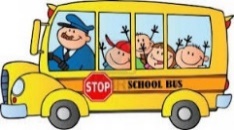 MandagTirsdagOnsdag Torsdag Fredag 1Norsk NorskSamfunnsfagNorskNorsk på mediateketNorsk på biblioteket2Matte     MatteGym 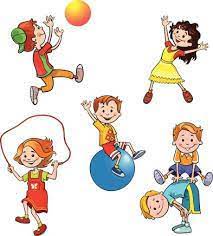        NorskNorsk på mediateketNorsk på biblioteket3Engelsk KRLENorsk      MatteMattelunsjlunsjKort lunsjlunsj4KRLEKunst og HåndverkMusikk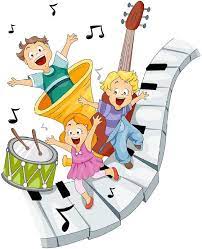 Gym    Naturfag	Musikk   ___________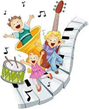 Leketime5       NorskKunst og håndverkSkolen slutter 12.00TEMA     Naturfag	Musikk   ___________Leketime6LeketimePraktisk matteSkolen slutter 12.00TEMA    Naturfag	Musikk   ___________LeketimeSkolen slutter 14.00Skolen slutter 14.00Skolen slutter 12.00Skolen slutter 14.00skolen slutter 14.00Lekse til tirsdagLekse til onsdagLekse til torsdagLekse til fredagNorsk: Les den teksten du klarer på s. 92-93Matte: Gjør side 42 i Multi ØvebokEngelsk: ( i løpet av uka) : Øv på å telle opp til 20 på engelsk (se i ruta på baksiden av ukeplanen). Lær ilage sang på youtube: Count with me from 1 to 20Norsk: Skriv minst 3 setninger om et fantasidyr med morsom nese!Matte: gjør s.43 i Multi ØvebokNorsk: Les s. 96-97 i lesebokaMatte: gjør s. 44 i Multi ØvebokNorsk: Skriv en liten historie om en gang du gikk på tur og så etter dyrespor! Hvilke spor fant du? Matte: gjør s. 45 i Multi ØveboKBeskjedtilhjemmet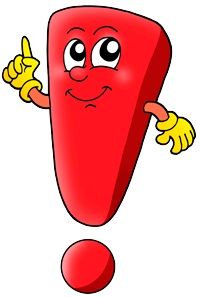 Hei! Denne uka skjer det ikke noe spesielt, foruten grøtserveringa i dag, mandag. Dersom dere ønsker å snakke med meg kan jeg nås på mobil 47382583.Hilsen Chanette Mål for uka:Naturfag/ samfunnsfag:Krle:Jeg har hørt om og kan fortelle om Jesus i tempelet som 12-åring.Matematikk:Jeg kan doble og halvere et tall! Eksempel: Hvis tallet er 6, er 3 halvparten, og 12 er dobbelt så mye. Norsk:Jeg kan gjenfortelle en tekst, muntligEngelsk:Jeg kan telle til 20 på engelskSosiale ferdigheter:Si noe positivt til en ny person hver dag!1one2two3three4four5five6six7seven8eight9nine10ten11eleven12twelve13thirteen14fourteen15fifteen16sixteen17seventeen18eighteen19nineteen20twenty